Temat: Doskonalenie umiejętności matematycznych. Przeliczanie elementów w zakresie 6. Rozwijanie małej motoryki. Usprawnianie manualne.1. Malowanie farbami.Przy pomocy farb i dłoni dziecko wykonuje pracę plastyczną przedstawiającą kurę.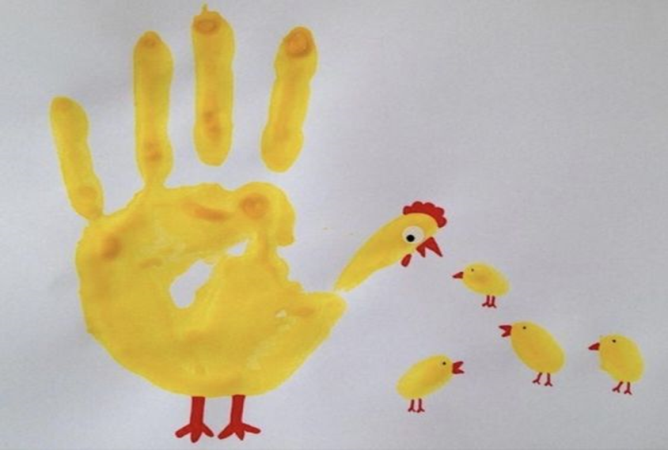 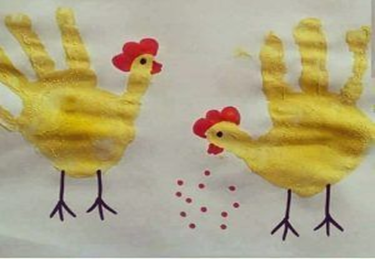 2. Zabawa dydaktyczna z kostką „Ile jajek zniosła kurka?” Dziecko przeliczy liczbę wyrzuconych oczek na kostce do gry i narysuje taką samą ilość jajek w rzędzie (czynność należy powtórzyć kilka razy).3.Rozwiązywanie zadań. - Ułóż  na talerzu 3 jajka małe i 3 jajka duże. Policz, ile jest razem, pokaż wynik na kartoniku.- Weź 6 jajek, odsuń dwa.  Policz, ile zostało, pokaż na kartoniku.- Gospodyni poszła z koszykiem do kurnika po jajka. Dzisiaj kury zniosły 4 jajka duże i 2 małe. Ile jajek gospodyni ma w koszyku?- Mama piecze ciasto. Ma na stole 6 jajek. 3 jajka wbiła do miski. Ile jajek zostało na stole?4. Zabawa memory – zwierzątka. http://pisupisu.pl/przedszkole/odkrywamy-zwierzatka-6-elementow/3/6Zabawa paluszkowa „Kury”Zabawa paluszkowa „Kury”Wstało słonko nad podwórkiemZataczanie dłonią łuku w powietrzu od prawej do lewej stronyKogut zapiał: kukuryku!Złączenie palców opuszkami, a następnie ich energiczne rozłączenieWyszły kury długim sznurkiem,Naśladowanie palcem wskazującym i środkowym chodzenia po przedramieniuDziobią ziarna przy kurnikuDelikatne uderzanie opuszkami wszystkich palców jednej dłoni o wewnętrzną stronę drugiej dłoniPierwsza macha skrzydełkamiWyciągnięcie kciuka z zamkniętej dłoni i odliczanieDruga patrzy dookołaDołączenie palca wskazującegoTrzecia skrobie pazurami…środkowegoCzwarta głośno ko-ko! Woła…serdecznegoA gdzie piąta? Jest w kurniku!…małegoJajek znosi tam bez liku.Energiczne przekładanie zaciśniętych dłoni jedna nad drugą.